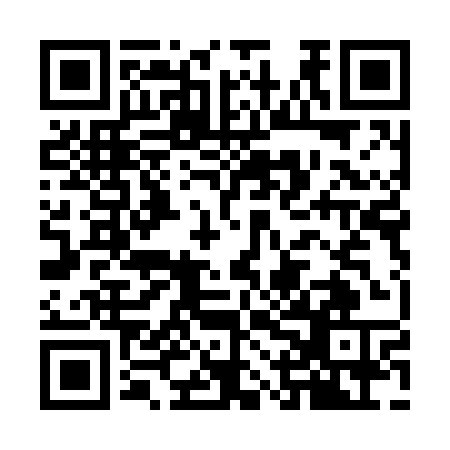 Prayer times for Quinta da Bugalheira, PortugalMon 1 Apr 2024 - Tue 30 Apr 2024High Latitude Method: Angle Based RulePrayer Calculation Method: Muslim World LeagueAsar Calculation Method: HanafiPrayer times provided by https://www.salahtimes.comDateDayFajrSunriseDhuhrAsrMaghribIsha1Mon5:497:211:416:118:019:272Tue5:477:191:406:118:029:283Wed5:467:181:406:128:039:304Thu5:447:161:406:128:049:315Fri5:427:151:396:138:059:326Sat5:407:131:396:148:069:337Sun5:387:111:396:148:079:348Mon5:377:101:396:158:089:369Tue5:357:081:386:158:099:3710Wed5:337:071:386:168:109:3811Thu5:317:051:386:178:119:3912Fri5:297:041:376:178:129:4113Sat5:287:021:376:188:139:4214Sun5:267:011:376:188:149:4315Mon5:246:591:376:198:159:4416Tue5:226:581:376:208:169:4617Wed5:206:571:366:208:179:4718Thu5:196:551:366:218:189:4819Fri5:176:541:366:218:199:5020Sat5:156:521:366:228:209:5121Sun5:136:511:356:228:219:5222Mon5:126:501:356:238:219:5423Tue5:106:481:356:248:229:5524Wed5:086:471:356:248:239:5625Thu5:066:461:356:258:249:5826Fri5:056:441:356:258:259:5927Sat5:036:431:346:268:2610:0028Sun5:016:421:346:268:2710:0229Mon5:006:401:346:278:2810:0330Tue4:586:391:346:278:2910:04